   Cycle club Structuur 2000     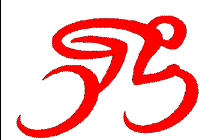 Aanmeldformulier mailen naar mgmdewit@zeelandnet.nlStructuur 2000 is aangesloten bij de NTFU, zodat alle leden direct via de NTFU verzekerd zijn, ongeacht of de leden nu met de club of buiten de club om aan het fietsen zijn. Wel zo makkelijk!Overige voordelen voor jou als fietser:FietsschadeverzekeringGevallen? Jouw fiets is standaard verzekerd tot €1.000,- aan schade, je accessoires tot €350,-. Kies voor Extra Dekking om het bedrag op te hogen.Korting op 2.500 toertochtenJe krijgt korting bij toertochten. Rij je regelmatig een tocht? Dan kan de korting flink oplopen!BelangenbehartigingWij vertegenwoordigen jouw stem, zo zetten we ons in voor een ruimte voor de wielrenner en aantrekkelijk bos voor de mountainbiker.Fietssport Magazine4x per jaar ontvang je ons magazine, boordevol inspiratie voor sportieve fietsers en mountainbikers.Scan & GoBij een tocht snel van start? Met jouw unieke barcode hoef je vooraf bij een tocht alleen maar gescand te worden en kun je daarna direct op pad.700+ routesEens een andere route fietsen dan het bekende rondje? Op Fietssport.nl staan meer dan 700 routes die je gratis als GPX-bestand kunt downloaden. Naam:Adres:Postcode:Woonplaats:Telefoonnummer:GSM:Geboortedatum: